Утверждаю: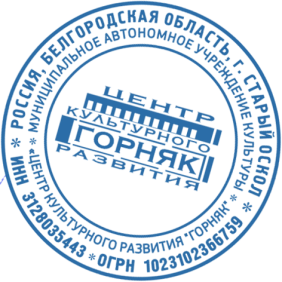 Директор МАУК ЦКР «Горняк»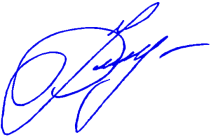 _______________С. В. ФедотоваПоложениео проведении Всероссийского фестиваля-конкурса народной культуры«Традиции России»ОБЩИЕ ПОЛОЖЕНИЯОрганизаторами фестиваля-конкурса является МАУК «Центр культурного развития «Горняк» (г. Старый Оскол, Белгородская область).Фестиваль-конкурс проводится с 10 февраля 2022 года в онлайн-формате. ЦЕЛИ И ЗАДАЧИ:Сохранение, развитие и пропаганда традиционной народной культуры.Популяризация творчества народных коллективов, исполнителей и мастеров ДПИ в области традиционной народной культуры.ОРГАНИЗАЦИОННЫЙ КОМИТЕТ3.1. Руководство фестивалем-конкурсом осуществляется организационным комитетом.3.2. Оргкомитет утверждает состав жюри фестиваля-конкурса, решает вопросы организации и проведения, финансирования, информационного и технического обеспечения.3.3. Оргкомитет фестиваля-конкурса оставляет за собой исключительное право вносить изменения и дополнения в настоящее положение.НОМИНАЦИИ, ВОЗРАСТНЫЕ КАТЕГОРИИ4.1. Номинации:Народный вокал (соло, дуэты, трио, ансамбли)Народный танец  (соло, дуэты, трио, ансамбли)Инструментальное творчество: русские народные инструменты (соло, дуэты, трио, ансамбли)Декоративно-прикладное творчество: народные  ремёсла и промыслы (ткачество, вышивка, лозоплетение, соломоплетение, гончарство, резьба по дереву, бисероплетение, тряпичная кукла, роспись и т.д.)4.2. Возрастные категории: 5 - 7 лет; 8 - 10 лет;  11 - 13 лет;  14 - 17 лет; 18 - 25 лет;  26 - 40;  от 41 лет и выше;смешанная категория.СРОКИ ПРОВЕДЕНИЯ5.1. Приём онлайн-заявок до 20 марта 2022 года (включительно).5.2. Техническая экспертиза заявок с 21-28 марта 2022 года.5.3. Подведение итогов и подготовка наградных документов с 28 марта – 11        апреля 2022г.  5.4. Загрузка наградных документов в место скачивания с 12 апреля 2022г.  ОСНОВНЫЕ ТРЕБОВАНИЯ И КРИТЕРИИ ОЦЕНКИ6.1. Народный вокал: Конкурсанты исполняют одно произведение. Выступления солистов и ансамблей проходят в сопровождении музыкальных инструментов или фонограммы «-1». Бэк-вокал на фонограммах в сольном исполнении допускается без основной партии, а в ансамблевом исполнении не допускается. Запрещается использование фонограммы «+». Продолжительность исполнения одного номера не более 4 минут в «живом» звуке. Критерии оценки:Сольное исполнение- тембр и сила голоса;  - чистота интонации и качество звучания; - сложность репертуара;  - артистизм, оригинальность исполнения;- сценическая культура. Вокальные ансамбли - качество ансамблевого строя;- чистота интонации;  - сложность репертуара; - артистизм, оригинальность исполнения;- сценическая культура. 6.2. Народный танец: Конкурсанты исполняют одну танцевальную композицию продолжительностью не более 4 минут. Аккомпанементом могут служить как традиционные музыкальные инструменты, так и фонограммы, в основе которых лежит обработка (аранжировка) образцов народного песенного и инструментального творчества.Критерии оценки:- соответствие возрастным особенностям исполнителей;- уровень исполнительского мастерства;- сценический костюм; - артистичность;- оригинальность номера.6.3. Инструментальное творчество: Конкурсанты исполняют одну музыкальную композицию на русских народных инструментах продолжительностью не более 4 минут. Конкурсная программа участника фестиваля должна в полной мере раскрывать мастерство, исполнительские возможности, а также художественно-образное решение номера (костюм, музыкальное оформление, реквизит).Критерии оценки:- исполнительское мастерство;- художественное воплощение замысла композитора;- артистизм;- сложность исполняемого произведения.6.4. Декоративно-прикладное творчество: народные  ремёсла и промыслы. На конкурс принимаются фотоизображения творческих работ. Фотографии должны быть представлены в электронном виде хорошего качества до 5 Mb (формат jpg). Название файла в обязательном порядке должно содержать фамилию, имя и возраст автора. Например. Петрова Катя_12 лет. На каждую работу заполняется отдельная заявка.ФАЙЛЫ С ФОТОГРАФИЯМИ  РАБОТ, ОФОРМЛЕННЫЕ С НАРУШЕНИЕМ ТЕХНИЧЕСКИХ ТРЕБОВАНИЙ НЕ РАССМАТРИВАЮТСЯ.  Критерии оценки:- оригинальность темы, ее глубина и актуальность;- самостоятельность выполнения; - минимальное использование в работе готовых элементов; - творческий почерк, его индивидуальность; - художественный уровень;- техника и качество исполнения.К письму, отправляемому на конкурс, в обязательном порядке должны бытьприкреплены:- фотоизображение работы (в формате jpg),- фото- или сканкопия квитанции об оплате.ПОДВЕДЕНИЕ ИТОГОВ И НАГРАЖДЕНИЕ7.1. Подведение итогов фестиваля-конкурса осуществляет компетентное жюри (опытные педагоги, победители Всероссийских и Международных конкурсов и фестивалей, профессиональные артисты ансамбля песни и танца «Завалинка»). 7.2. Конкурсанты оцениваются по 5-ти балльной системе в режиме закрытого голосования. Жюри не имеет право разглашать результаты конкурса до официального объявления. 7.3. В соответствии с решением жюри, победителям конкурса присваиваются звания «Лауреаты I, II, и III степени», «Дипломанты  I, II, и III степени» в каждой номинации.Решение жюри окончательное и обсуждению не подлежит!7.5. Порядок работы жюри, функциональные обязанности его членов определяет оргкомитет фестиваля. 7.6. Все дипломы победителям и участникам конкурсов, благодарственные письма руководителям размещаются по ссылке https://cloud.mail.ru/home/%D0%A2%D1%80%D0%B0%D0%B4%D0%B8%D1%86%D0%B8%D0%B8%20%D0%A0%D0%BE%D1%81%D1%81%D0%B8%D0%B8/ и хранятся в течение 2 месяцев с момента публикации. ТРЕБОВАНИЯ К ВИДЕОЗАПИСИВидеосъемка должна производиться без выключения и остановки видеокамеры, с начала и до конца исполнения произведения, без монтажа. Во время исполнения программы на видео должны быть отчетливо видны руки, лицо и все действия исполнителя в зависимости от номинации. В ансамблевой номинации должны быть отчетливо видны все участники ансамбля. Допускается любительский формат при соблюдении всех остальных условий конкурса. В случае несоответствия видеозаписи техническим требованиям конкурса, присланная заявка рассматриваться не будет, оргвзнос не возвращается. ОРГАНИЗАЦИОННЫЙ ВЗНОСОрганизационный взнос конкурсанты оплачивают по квитанции в Сбербанке (см. приложение 1). Вокал, хореография, инструментальное творчество (соло) – 300 рублей.Вокал, хореография, инструментальное творчество (дуэты, трио, ансамбли) – 200 рублей с человека.Декоративно-прикладное творчество – 200 рублей за одну работу.ЗАЯВКИ НА УЧАСТИЕЗаявки на фестиваль-конкурс принимаются до 20 марта 2022 года.На каждую работу заполняется онлайн-заявка. https://docs.google.com/forms/d/1enhoYvMDqMjQMSp1-JUDQEZm4LfUie7YvfZxD6Knw-w/edit В заявке обязательно указывается ссылка на видеозапись выступления. Видеозапись к заявке не прикреплять. На каждый конкурсный номер (или работу) заполняется отдельная заявка.  !!!! При отправке в теме письма ОБЯЗАТЕЛЬНО указать название конкурса и фамилию участника или название коллектива !!! Письма, оформленные без соблюдения вышеуказанных требований рассматриваться не будут.ОБЯЗАТЕЛЬНО отправить вместе с заявкой и видеоматериалом и скан-копию или фотоизображение квитанции об оплате на электронную почту sckiikonkyrs@mail.ru Уважаемые участники конкурса! Будьте внимательны при заполнении заявки!!!Справки по телефонам: 8(4725)24-70-60  Джульетта Юрьевна Эприкян Приложение 1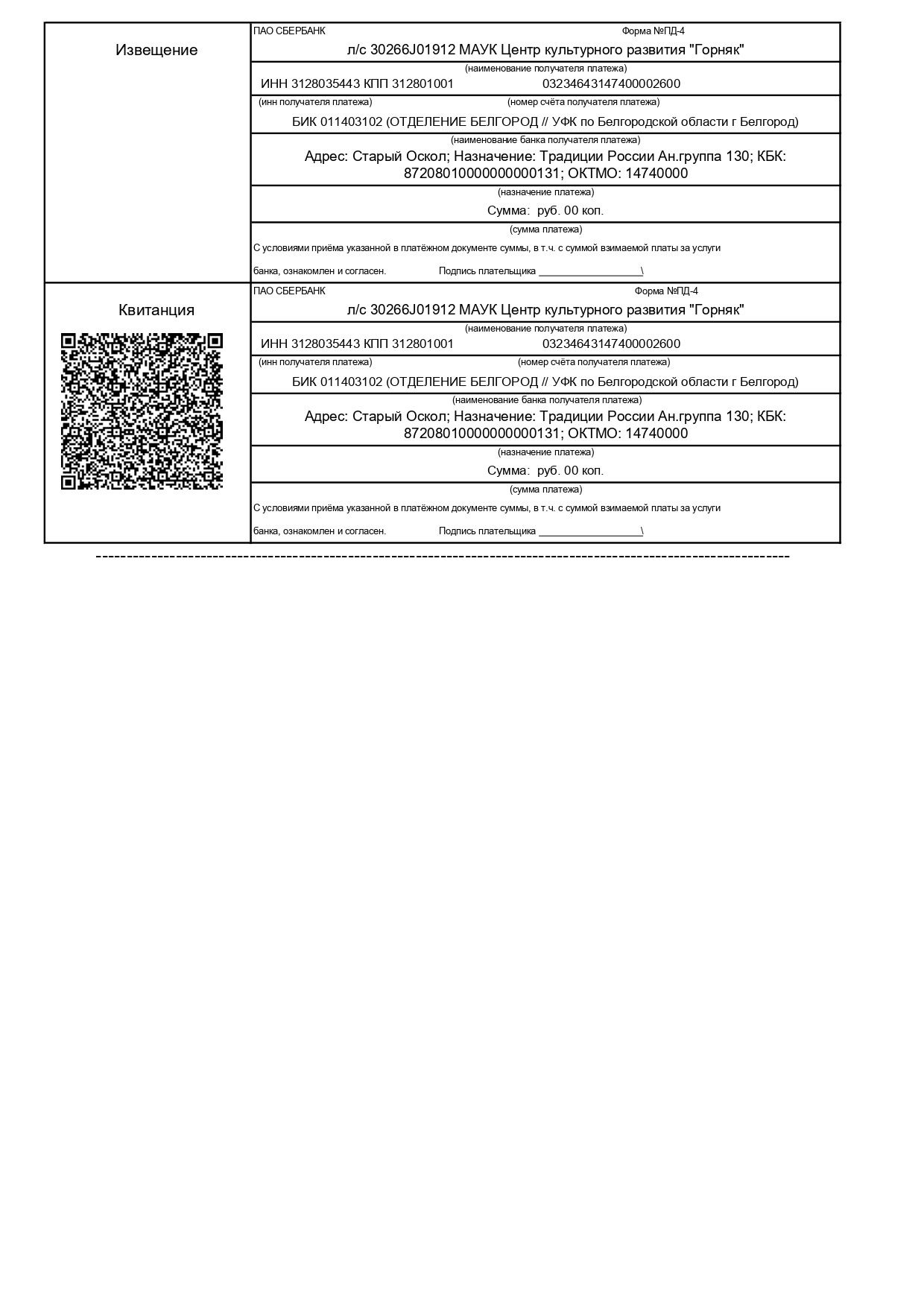 